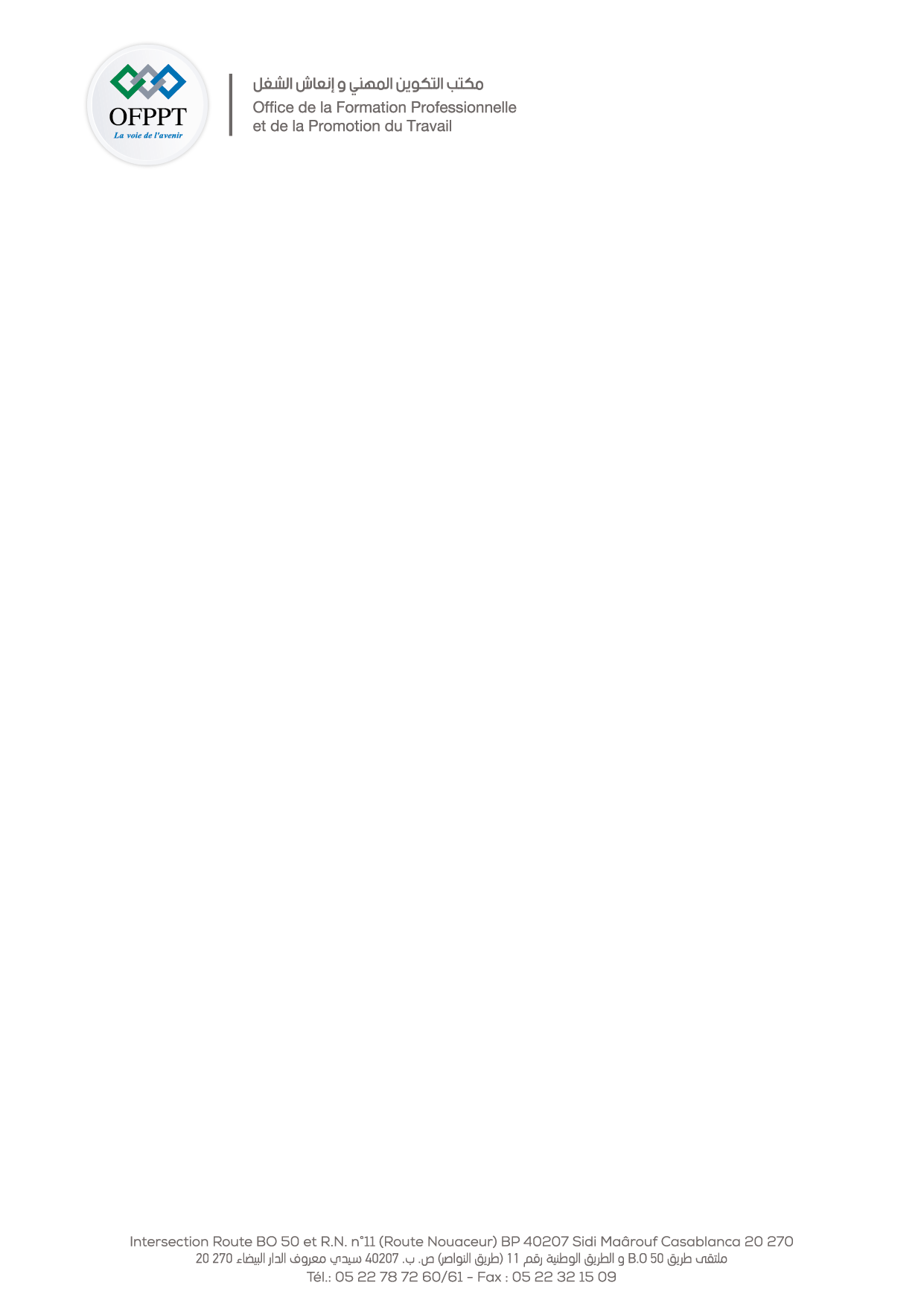 Dossier d’Appeld’OffresOuvert sur offres de prixN° 94  / 2022MODELE DE L'ACTE D'ENGAGEMENT***********ACTE D'ENGAGEMENTA - Partie réservée à l'Office de la Formation Professionnelle et de la Promotion du Travail.Appel d'offres ouvert sur offres des prix n°........../2022 du  ....../......./2022Objet : fourniture , installation et agencement des mobiliers des espaces pédagogiques en deux lots : -Lots N°…………………………………………………………………………….. Passé en application de l'alinéa 2, paragraphe 1 de l'article 16 et paragraphe 1 de l’article 17 et alinéa 3 paragraphe 3 de l’article 17, relatif aux marchés publics de l’Office de la Formation Professionnelle et de la Promotion du Travail (O.F.P.P.T).B - Partie réservée au concurrenta)	Pour les personnes physiquesJe (1), soussigné : ......................................... (Prénom, nom et qualité) agissant en mon nom personnel et pour mon propre compte, adresse du domicile élu ..................................................... ................................affilié à la CNSS sous le ................................ (2) inscrit au registre du commerce de................................... (Localité) sous le n° ...................................... (2) n° de patente.......................... (2) :------------------------------------------------------------------------------------------------------------------------b)	Pour les personnes moralesJe (1), soussigné .......................... (Prénom, nom et qualité au sein de l'entreprise) Agissant au nom et pour le compte de...................................... (Raison sociale et forme juridique de la société) Au capital de:.....................................................................................................Adresse du siège social de la société....................................................................Adresse du domicile élu........................................................................................Affiliée à la CNSS sous le n°..............................(2) et (3)Inscrite au registre du commerce............................... (Localité) sous le N°................................. (2) et (3)N° de patente........................(2) et (3)N° d’identification fiscale………………………………………………….N° de l’Identifiant Commun de l’Entreprise : ........................(2) et (3)En vertu des pouvoirs qui me sont conférés :------------------------------------------------------------------------------------------------------------------------Après avoir pris connaissance du dossier d'appel d'offres, concernant les prestations précisées en objet de la partie A ci-dessus ;Après avoir apprécié à mon point de vue et sous ma responsabilité la nature et les difficultés que comportent ces prestations :1) Remets, revêtu (s) de ma signature un bordereau de prix - détail estimatif établi (s) conformément aux modèles figurant au dossier d'appel d'offres ;2) M'engage à exécuter lesdites prestations conformément au cahier des prescriptions spéciales et moyennant les prix que j'ai établis moi-même, lesquels font ressortir :Montant total hors T.V.A. :……………….............................................(en lettres et en chiffres)Taux de la TVA…………………………………………………….………(en pourcentage)Montant de la T.V.A. :………………....................................................(en lettres et en chiffres)Montant total T.V.A. comprise :...........................................................(en lettres et en chiffres)L'Office de la Formation Professionnelle et de la Promotion du Travail se libérera des sommes dues par lui en faisant donner crédit au compte ............. (à la Trésorerie Générale, bancaire, ou postal) (4) ouvert à mon nom (ou au nom de la société) à..................................(localité), sous relevé d’identification bancaire (RIB) numéro……………………………………Fait à........................le....................(Signature et cachet du concurrent)(1) lorsqu'il s'agit d'un groupement, ses membres doivent :mettre : «Nous, soussignés.................... nous obligeons conjointement/ou solidairement (choisir la mention adéquate et ajouter au reste de l'acte d'engagement les rectifications grammaticales correspondantes) ;ajouter l'alinéa suivant : « désignons.................. (prénoms, noms et qualité) en tant que mandataire du groupement ».(2) Pour les concurrents non installés au Maroc, préciser la référence des documents équivalents et lorsque ces documents ne sont pas délivrés par leurs pays d’origine, la référence à l’attestation délivrée par une autorité judiciaire ou administrative du pays d’origine ou de provenance certifiant que ces documents ne sont pas produits. (3) ces mentions ne concernent que les personnes assujetties à cette obligation.(4) supprimer les mentions inutilesMODELE DE DECLARATION SUR L’HONNEUR***********DECLARATION SUR L’HONNEUR (*)- Mode de passation : Appel d'offres ouvert, sur offres des prix N°……/2022 du  .…/…../2022.Objet : fourniture , installation et agencement des mobiliers des espaces pédagogiques en deux lots : -Lots N°……………………………………………………………..A - Pour les personnes physiquesJe, soussigné : ................................................................... (Prénom, nom et qualité)Agissant en mon nom personnel et pour mon propre compte,Adresse du domicile élu :.........................................................................................Affilié à la CNSS sous le n° :................................. (1)Inscrit au registre du commerce de..........................................(localité) sous le n° ....................... (1) n° de patente.......................... (1)N° du compte courant postal, bancaire ou à la TGR…………………..(RIB) ouvert après de ………………………..Identifiant commun de l’Entreprise : n° ………. (ICE)B - Pour les personnes moralesJe, soussigné ..........................                (Prénom, nom et qualité au sein de l'entreprise)Agissant au nom et pour le compte de...................................... (Raison sociale et forme juridique de la société) au capital de:.....................................................................................................Adresse du siège social de la société..................................................................... adresse du domicile élu..........................................................................................Affiliée à la CNSS sous le n°..............................(1)Inscrite au registre du commerce............................... (Localité) sous le n°....................................(1)N° de patente........................(1)N° du compte courant postal, bancaire ou à la TGR…………………..(RIB), ouvert après de ………………………..Identifiant commun de l’Entreprise : n° ………. (ICE)- Déclare sur l'honneur :1- m'engager à couvrir, dans les limites fixées dans le cahier des charges, par une police d'assurance, les risques découlant de mon activité professionnelle ;2- que je remplie les conditions prévues à l'article 24 du Règlement des Marché de l’O.F.P.P.T approuvé le 18 Chaâbane 1435 (16 Juin 2014);3- Etant en redressement judiciaire j'atteste que je suis autorisé par l'autorité judiciaire compétente à poursuivre l'exercice de mon activité (2) ;4- m'engager, si j'envisage de recourir à la sous-traitance :-	à m'assurer que les sous-traitants remplissent également les conditions prévues par l'article 24 du Règlement des Marchés de l’O.F.P.P.T ;-	que celle-ci ne peut dépasser 50% du montant du marché, ni porter sur les prestations constituant le lot ou le corps d'état principal prévues dans le cahier des prescriptions spéciales, ni sur celles que le maitre d'ouvrage a prévues dans ledit cahier ;-	à confier les prestations à sous-traiter à des PME installées aux Maroc ; (3)5- m'engager à ne pas recourir par moi-même ou par personne interposée à des pratiques de fraude ou de corruption de personnes qui interviennent à quelque titre que ce soit dans les différentes procédures de passation, de gestion et d'exécution du présent marché ;6- m'engage à ne pas faire par moi-même ou par personne interposées, des promesses, des dons ou des présents en vue d'influer sur les différentes procédures de conclusions du présent marché.7- atteste que je remplis les conditions prévues par l'article 1er du dahir n° 1-02-188 du 12 JOUMADA I 1423 (23 juillet 2002) portant promulgation de la loi n°53-00 formant charte de la petite et moyenne entreprises (4).8- atteste que je ne suis pas en situation de conflit d'intérêt tel que prévu à l'article 151 du Règlement des Marchés de l’O.F.P.P.T.9- je certifie l'exactitude des renseignements contenus dans la présente déclaration sur l'honneur et dans les pièces fournies dans mon dossier de candidature.10- je reconnais avoir pris connaissance des sanctions prévues par l’article 142 du Règlement des Marchés de l’O.F.P.P.T, relatives à l'inexactitude de la déclaration sur l'honneur.Fait à.....................le...........................Signature et cachet du concurrentPour les concurrents non installés au Maroc, préciser la référence des documents équivalents et lorsque ces documents ne sont pas délivrés par leurs pays d’origine, la référence à l’attestation délivrée par une autorité judiciaire ou administrative du pays d’origine ou de provenance certifiant que ces documents ne sont pas produits.À supprimer le cas échéant.Lorsque le CPS le prévoit.À prévoir en cas d'application de l'article 139 du Règlement des Marchés de l’O.F.P.P.T.    (*) En cas de groupement, chacun des membres doit présenter sa propre déclaration sur l'honneur.Annexe :Spécifications techniques des fournitures proposées par le concurrent & bordereau des prix et détails estimatifs : Lots N°1 : Fourniture, installation et agencement des mobiliers N.B : Les soumissionnaires sont invités à remplir la case « Proposition du soumissionnaire » en précisant les caractéristiques du matériel proposé.Tout article ne répondant pas aux spécifications demandées sera déclaré non conforme.Les colonnes « Désignation et caractéristiques techniques » et « Appréciation de l’administration » ne doivent pas être renseignées ou modifiéesLe concurrent est tenu de renseigner pour chaque article  la marque, la référence et les caractéristiques des fournitures proposées et ce, dans le cadre de la colonne « Proposition du soumissionnaire » et la ligne correspondante à l’article.Les valeurs des dimensions, longueurs, capacités, Doivent être renseignés d’une manière précise dans la colonne « Proposition du soumissionnaire ».BORDEREAU DES PRIX – DETAIL ESTIMATIFAO N°………../2022Objet : : fourniture , installation et agencement des mobiliers des espaces pédagogiques en deux lots : Lots N°1 : Fourniture , installation  et agencement des mobiliers Important : Vu que les prestations objet du présent appel d’offres sont destinées uniquement à la formation professionnelle, il y a lieu de proposer des prix préférentiels à ce sujet.                                                                              Fait à ………………… le …………………                                                                                                                                       Signature et cachet du concurrentAnnexe :Spécifications techniques des fournitures proposées par le concurrent & bordereau des prix et détails estimatifs : Lots N°2 : Fourniture , et mise en service des équipements informatiques  .  N.B : Les soumissionnaires sont invités à remplir la case « Proposition du soumissionnaire » en précisant les caractéristiques du matériel proposé.Tout article ne répondant pas aux spécifications demandées sera déclaré non conforme.Les colonnes « Désignation et caractéristiques techniques » et « Appréciation de l’administration » ne doivent pas être renseignées ou modifiéesLe concurrent est tenu de renseigner pour chaque article  la marque, la référence et les caractéristiques des fournitures proposées et ce, dans le cadre de la colonne « Proposition du soumissionnaire » et la ligne correspondante à l’article.Les valeurs des dimensions, longueurs, capacités, Doivent être renseignés d’une manière précise dans la colonne « Proposition du soumissionnaire ».BORDEREAU DES PRIX – DETAIL ESTIMATIF Objet : fourniture , installation et agencement des mobiliers des espaces pédagogiques en deux lots :                Lots N°02 : Fourniture , et mise en service des équipements informatiquesImportant : Vu que les prestations objet du présent appel d’offres sont destinées uniquement à la formation professionnelle, il y a lieu de proposer des prix préférentiels à ce sujet.                                                                              Fait à …………………… le …………………Signature et cachet du concurrentFinancement : Projet de l’O.F.P.P.T et hors CoopérationObjet : fourniture, installation et agencement des mobiliers des espaces pédagogiques en deux lots : Lots N°1 : Fourniture, installation et agencement des mobiliers Lots N°02 : Fourniture, et mise en service des équipements informatiques Article Désignation et caractéristiques techniquesProposition du soumissionnaireAppréciation de l’administrationArticle N°01Comptoir d’accueil courbe :Dimensions hors tout : largeur 2500 profondeur 860 mm au centre hauteur 1150mm Comptoir constitué de : Plan de travail de larg 2025 mm profondeur 650 mm au centre en panneau de particules de bois deux faces décor épaisseur 30 mm avec chant pvc 2 mm de forme concave cote utilisateur avec deux coins arrondis R100 mm.Un plan accueil courbé, larg 2500 mm profondeur 350 mm panneau de particules de bois deux face décor épaisseur 30mm avec chant pvc 2mm avec quatre coins arrondis.Deux demi plan accueil de forme identique au plan accueil, en verre transparent trempé épaisseur 12mm dotés des chandelles aluminium diam 40 mm collée en UV et fixé sur plan accueil.Voile en mdf stratifié deux faces avec trois renforts tubulaire courbe 50x30 mm, avec joints creux décoratifs en stratifié finition aluminium brossé et deux pieds au centre en aluminium diam 40 mm sur une ht 32 mm et une partie aplatie ht 18 mm, et avec entaille.Deux pieds de part et d’autre du voile en mdf stratifié larg 120 mm prof 110 mm avec sabaot en aluminium moulé peint avec trois coins arrondis et contour incliné ht 30 mm environ.Deux consoles sous forme d’un quart de cercle ht 320 mm prof 430 mm  en panneau de particules de bois deux face décor épaisseur 30mm avec chant pvc 2mm comme renfort entre pieds, voile et plan travail.Deux pieds tubulaires acier peint diam mm avec vérins pour réglage sous les deux coins arrondis du plan travail.Tolérance : ± 5% par rapport aux dimensionsMarque :Reference :Caractéristique proposée :Article N°02Caisson roulant  3 tiroirs :Caisson roulant à trois tiroirs dont un tiroir avec plumier ABS coulissant. Caisson avec dessus chant droit décor. Caissons réalisés en panneaux de particules d'épaisseur 19 mm recouvert 2 faces mélamine aux coloris de la gamme. Tous les chants visibles sont bordés d'un pvc de 2 mm d'épaisseur aux coloris de la gamme.Cassettes de tiroir de 450 mm de profondeur x 354 mm de largeur et de 75 mm de hauteur avec fond de 4 mm pris en rainure se déplaçant sur des coulisses en sortie partielle. Parois des cassettes de 12 mm d'épaisseur recouvert d'un film pvc, fond de même couleur.Verrouillage central des tiroirs par une serrure à cylindre à paillettes 2600 ouvertures avec clef pliante et cache plastique. Serrure toujours placée à droite. Et poignées décoratives à bout rond en alliage d'aluminium rectangulaire larg.  275 mm x profondeur 22mm et serrure à clef.  Dimensions : Largeur410mm ; Profondeur 600 mm ; Hauteur 580 mm  Tolérance : ± 5% par rapport aux dimensionsMarque :Reference :Caractéristique proposée :Article N°03Table pour PC de passation test d’orientation : Un  Module, larg 1400 prof 1600 haut 740mm avec goulottesUn Ecrans de séparation, en tissu, larg 1400mm avec cônes de fixationPlateauPlateau en mélamine 2 faces décor ép.19 mm chant bordé en PVC 2 mm avec obturateurs diam 75mm. Goulotte contrôlable en tôle d’acier pliée avec plaquettes d’ancrage en tôle, le tout en couleur aluminium. Goulotte en acier laminé à froid suspendue à des attaches fixées sous le plateau et qui servent comme charnière pour les goulottes.PiétementPiétements soudés (composé de deux montants tube acier section triangulaire 55x55mm et une traverse en tube acier section carrée 40x40mm)Longerons ou poutres en tube d’acier section carrée 40x40mm avec des connecteurs chromés et qui rehaussent le plateau du piètement d'environ 13mm.Les piétements sont équipés par des bouchons et insertion réglable chromés.La surface de l'ensemble des pièces métalliques sont traitées avec une peinture en époxy polymérisée après passage au four.Tolérance : ± 5% par rapport aux dimensionsMarque :Reference :Caractéristique proposée :Article N°04Siège dossier haut en résilleDossier tendu en résille sur un cadre en polypropylène renforcé Mécanisme de soutien lombaire ajustable en hauteur Réglage de la hauteur d’assise par vérin lift à gaz Mécanisme synchrone avec réglage de tension Accoudoirs réglables en polyuréthanne en 2D Assise rembourrée en mousse moulée injectée de haute densité Revêtement d’assise en tissu Piétement en nylon noir, 5 branches sur roulettes Dimensions : Hors tout : Larg. 660 ; Prof. 550 ; Haut. 1080-1180mm Assise : Larg. 530 ; Prof. 450mm ; Haut. 460-560mm Dossier : Larg. Min. 430mm – Larg. max 485mm ; Haut. 620mm Accoudoirs : Larg. 70mm – Prof. 260mmTolérance : ± 5% par rapport aux dimensionsMarque :Reference :Caractéristique proposée :Article N°05Canapé large avec panneaux de confidentialitéCanapé rembourré avec des mousses de polyuréthane ignifuges CMHRAssise et dossier revêtus en tissu certifié EN 1021-22 panneaux latéraux, de dimensions : Larg. 850 Haut. 1150mm1 panneau principal, de dimensions : Larg. 1700 Haut. 1150mmJeu de 2 accoudoirs amovibles aux extrémités du canapéPiétement en tige d’acier ronde peint, finition aluminium Dimensions hors tout : Larg. 1700 Prof. 850 Haut. 1300mmTolérance : ± 5% par rapport aux dimensionsMarque :Reference :Caractéristique proposée :Article N°06Table basse Plateau rectangulaire en bois, finition chêne naturelPiétement en tige d’acier ronde peint, finition aluminium Dimensions hors tout : Larg 1100 prof 600 haut 380mmTolérance : ± 5% par rapport aux dimensionsMarque :Reference :Caractéristique proposée :Article N°07Canapé modulaire type ACanapé courbé, forme concave, Rayon 153°Structure intérieure en hêtre massifRembourrage d’assise et de dossier en mousse 32 DNS.Piétement métallique, en tube rond de 25 mm de diamètre, peinture électrostatiqueDimensions hors tout : larg 2400 prof 840 haut 670mmRevêtement en tissuTolérance : ± 5% par rapport aux dimensionsMarque :Reference :Caractéristique proposée :Article N°08Canapé modulaire type BCanapé courbé, forme convexe, Rayon 153°Structure intérieure en hêtre massifRembourrage d’assise et de dossier en mousse 32 DNS.Piétement métallique, en tube rond de 25 mm de diamètre, peinture électrostatiqueDimensions hors tout : larg 2400 prof 840 haut 670mmRevêtement en tissuTolérance : ± 5% par rapport aux dimensionsMarque :Reference :Caractéristique proposée :Article N°09Pouf rond, Moyen : Pour avec structure en bois ; Suspension de l’assise par sangles élastiques de haute qualité.Revêtement monobloc réalisé en mousse de polyuréthane HR et de différentes densités. Revêtement en tissu. Non déhoussable.Diamètre 520mm, hauteur 420mmTolérance : ± 5% par rapport aux dimensionsMarque :Reference :Caractéristique proposée :Article N°10Pouf rond, Large Pour avec structure en bois ; Suspension de l’assise par sangles élastiques de haute qualité.Revêtement monobloc réalisé en mousse de polyuréthane HR et de différentes densités. Revêtement en tissu. Non déhoussable.Diamètre 840mm, hauteur 380mmTolérance : ± 5% par rapport aux dimensionsMarque :Reference :Caractéristique proposée :Article N°11Table basse rondePlateau en bois revêtu deux faces mélamine, épaisseur 30 mm, Diamètre 700 haut 400mm, avec un chant bordé en PVC 2mmStructure conique posée sur piètement cruciforme en acier Inox sur vérinsTolérance : ± 5% par rapport aux dimensionsMarque :Reference :Caractéristique proposée :Article N°12Table haute ronde  Plateau revêtu deux faces mélamine, épaisseur 30 mm, Diamètre 800 haut 740mm, avec un chant bordé en PVC 2mmPiétement métallique, 3 branches, épaisseur 1,5 mm, en forme tubulaire demi méplat de section 25x50 mm sur la base et 45x80 mm en haut et conique ouvert sur la hauteur, munie d’une insertion vérin réglableTolérance : ± 5% par rapport aux dimensionsMarque :Reference :Caractéristique proposée :Article N°13Chaise monocoque polyvalenteCoque ergonomique en polypropylène renforcéStructure métallique chromée, sur 4 piedsDossier avec ouverture ; facilité à soulever et à déplacer Structure métallique chromée, diam. 18mm, sur 4 piedsDimensions ;Hors tout : Larg. 450mm Prof.500. Haut. 820mmCoque :  Larg. 440mm Prof. 480mm Haut. 410mmCertifiée ANSI BIFMA X5.1Tolérance : ± 5% par rapport aux dimensionsMarque :Reference :Caractéristique proposée :Article N°14Présentoir à brochures murales Présentoir à 6 compartiments inclinés transparentsUn ensemble collé deux côtes un fond en Pmma transparent épaisseur 8 mm avec 6 bacs en Pmma transparent épaisseur 4 mm avec dégagement prise main sur la face.Tous les bords sont traités et polis.Dimensions : larg 270 haut 1020 prof 130mmTolérance : ± 5% par rapport aux dimensionsMarque :Reference :Caractéristique proposée :Article N°15Tableau blanc magnétiqueDimensions : larg 1500 haut 900mmSupport en panneau de particules Tableau avec surface d'écriture blanche traitée pour effaçage à sec du feutre et magnétique.Encadrement aluminium avec les 4 coins protégés par des cornières en plastique.Deux attaches de fixation murale avec porte feutre aluminium Tolérance : ± 5% par rapport aux dimensionsMarque :Reference :Caractéristique proposée :Article N°16Pot décoratif avec plante artificiellePlante d’intérieur naturelle importéePot avec système d’arrosageTourbe et Géotextile Dimensions :Diamètre supérieure 40,0 cmDiamètre base inférieure 27,5cmHauteur totale 75cm Tolérance : ± 5% par rapport aux dimensionsMarque :Reference :Caractéristique proposée :Article N°17Fourniture et pose d’un Ecran d'affichage des Capsules d'informationTaille d'écran : 43 SMARTType d'écran FLATType du rétroéclairage LEDNorme Full HDRésolution de l'affichage : 1920x1080Fluidité de l'image 50Tuner dvb-t2Direct Wi-Fi Puissance sonore : 20Entrée HDMI : 2Entrée USB : 2Wifi intégré et Bluetooth Coloris noirMarque :Reference :Caractéristique proposée :Prix N°Item/Article  N°DésignationUnitéQtéPrix Unitaire HTVA en chiffrePrix Total HTVA en chiffrePrix Total HTVA en chiffre     1Item N°01 : Fourniture, installation et agencement  de mobilier de l’ EO à l’ISMALAItem N°01 : Fourniture, installation et agencement  de mobilier de l’ EO à l’ISMALA     1Article N°01Comptoir d’accueil courbe U1     1ArticleN°02Caisson à roulettes 3 tiroirs U1     1Article N°03Table pour PC de passation test d’orientation U3     1Article N°04Siège dossier haut en résilleU7     1Article N°05Canapé large avec panneaux de confidentialité U1     1Article N°06Table basse U1     1Article N°07Canapé modulaire type AU1     1Article N°08Canapé modulaire type BU1     1Article N°09Pouf rond, moyenU3     1Article N°10Pouf rond, Large U1     1   Article N°11Table basse ronde U1     1   Article N°12 Table Haute ronde U2     1Article N°13Chaise monocoque polyvalent U8     1Article N°14Présentoir à brochures murales U2     1Article N°15Tableau blanc magnétique U1     1Article N°16Pot décoratif avec plante artificielle U2     1Article N°17Fourniture et pose d’un écran d’affichage des capsules informatiques U2     1Article N°18Fourniture et pose des stores m²18     1Article N°19Fourniture et pose d’un branding muralm²9     1Article N°20Fourniture et pose d’une peinture vinylique -murm²120     1Article N°21Fourniture des équipements électriques U12Item N°02 : Fourniture, installation et agencement  de mobilier de l’ EO à l’EMFBTPItem N°02 : Fourniture, installation et agencement  de mobilier de l’ EO à l’EMFBTP2Article N°01Comptoir d’accueil courbe U12ArticleN°02Caisson à roulettes 3 tiroirs U12Article N°03Table pour PC de passation test d’orientation U22Article N°04Siège dossier haut en résilleU52Article N°05Canapé large avec panneaux de confidentialité U12Article N°06Table basse U12Article N°07Canapé modulaire type AU12Article N°08Canapé modulaire type BU12Article N°09Pouf rond, moyenU32Article N°10Pouf rond, Large U12   Article N°11Table basse ronde U12   Article N°12 Table Haute ronde U22Article N°13Chaise monocoque polyvalent U82Article N°14Présentoir à brochures murales U22Article N°15Tableau blanc magnétique U12Article N°16Pot décoratif avec plante artificielle U22Article N°17Fourniture et pose d’un écran d’affichage des capsules informatiques U22Article N°18Fourniture et pose de cloisonsm²542Article N°19Fourniture et pose d'un film adhésifm²542Article N°20Fourniture et pose d’une porte U12Article N°21Fourniture et pose des stores m²262Article N°22Fourniture et pose d’un branding muralm²62Article N°23Fourniture des équipements électriqueU13Item N°03 : Fourniture, installation et agencement  de mobilier de l’ ISTA BENSLIMANEItem N°03 : Fourniture, installation et agencement  de mobilier de l’ ISTA BENSLIMANE3Article N°01Comptoir d’accueil courbe U13ArticleN°02Caisson à roulettes 3 tiroirs U13Article N°03Table pour PC de passation test d’orientation U23Article N°04Siège dossier haut en résilleU53Article N°05Canapé large avec panneaux de confidentialité U13Article N°06Table basse U13Article N°07Canapé modulaire type AU13Article N°08Canapé modulaire type BU13Article N°09Pouf rond, moyenU33Article N°10Pouf rond, Large U13   Article N°11Table basse ronde U13   Article N°12 Table Haute ronde U23Article N°13Chaise monocoque polyvalent U83Article N°14Présentoir à brochures murales U23Article N°15Tableau blanc magnétique U13Article N°16Pot décoratif avec plante artificielle U23Article N°17Fourniture et pose d’un écran d’affichage des capsules informatiques U23Article N°18Fourniture et pose des stores m²113Article N°19Fourniture et pose d’un branding mural m²93Article N°20Fourniture et pose  d’une peinture vinylique – Mur m²953Article N°21Fourniture et pose des équipements électriques U14Item N°04 : Fourniture, installation et agencement  de mobilier de l’ CFP TERTIAIRE HASSANIAItem N°04 : Fourniture, installation et agencement  de mobilier de l’ CFP TERTIAIRE HASSANIA4Article N°01Comptoir d’accueil courbe U14ArticleN°02Caisson à roulettes 3 tiroirs U14Article N°03Table pour PC de passation test d’orientation U34Article N°04Siège dossier haut en résilleU74Article N°05Canapé large avec panneaux de confidentialité U24Article N°06Table basse U24Article N°07Canapé modulaire type AU14Article N°08Canapé modulaire type BU14Article N°09Pouf rond, moyenU34Article N°10Pouf rond, Large U14   Article N°11Table basse ronde U14   Article N°12 Table Haute ronde U24Article N°13Chaise monocoque polyvalent U84Article N°14Présentoir à brochures murales U24Article N°15Tableau blanc magnétique U14Article N°16Pot décoratif avec plante artificielle U24Article N°17Fourniture et pose d’un écran d’affichage des capsules informatiques U24Article N°18Fourniture et pose des stores m²114Article N°19Fourniture et pose d’un branding mural m²94Article N°20Fourniture et pose  d’une peinture vinylique – Mur m²1554Article N°21Fourniture et pose des équipements électriques U15Item N° 05 : Fourniture, installation et agencement  de mobilier de l’ ISGI Casablanca.Item N° 05 : Fourniture, installation et agencement  de mobilier de l’ ISGI Casablanca.5Article N°01Comptoir d’accueil courbe U15ArticleN°02Caisson à roulettes 3 tiroirs U15Article N°03Table pour PC de passation test d’orientation U25Article N°04Siège dossier haut en résilleU55Article N°05Canapé large avec panneaux de confidentialité U15Article N°06Table basse U15Article N°07Canapé modulaire type AU15Article N°08Canapé modulaire type BU15Article N°09Pouf rond, moyenU35Article N°10Pouf rond, Large U15   Article N°11Table basse ronde U15   Article N°12 Table Haute ronde U25Article N°13Chaise monocoque polyvalent U85Article N°14Présentoir à brochures murales U25Article N°15Tableau blanc magnétique U15Article N°16Pot décoratif avec plante artificielle U25Article N°17Fourniture et pose d’un écran d’affichage des capsules informatiques U25Article N°18Fourniture et pose des stores m²135Article N°19Fourniture et pose d’un branding mural m²95Article N°20Fourniture et pose  d’une peinture vinylique – Mur m²955Article N°21Fourniture et pose des équipements électriques U16Item N°06 : Fourniture, installation et agencement  de mobilier de l’ ISMEE CASABLANCAItem N°06 : Fourniture, installation et agencement  de mobilier de l’ ISMEE CASABLANCA6Article N°01Comptoir d’accueil courbe U16ArticleN°02Caisson à roulettes 3 tiroirs U16Article N°03Table pour PC de passation test d’orientation U26Article N°04Siège dossier haut en résilleU56Article N°05Canapé large avec panneaux de confidentialité U16Article N°06Table basse U16Article N°07Canapé modulaire type AU16Article N°08Canapé modulaire type BU16Article N°09Pouf rond, moyenU36Article N°10Pouf rond, Large U16   Article N°11Table basse ronde U16   Article N°12 Table Haute ronde U26Article N°13Chaise monocoque polyvalent U86Article N°14Présentoir à brochures murales U26Article N°15Tableau blanc magnétique U16Article N°16Pot décoratif avec plante artificielle U26Article N°17Fourniture et pose d’un écran d’affichage des capsules informatiques U26Article N°18Fourniture et pose des stores m²156Article N°19Fourniture et pose d’un branding mural m²96Article N°20Fourniture et pose  d’une peinture vinylique – Mur m²1806Article N°21Fourniture et pose des équipements électriques U17Item N°07 : Fourniture, installation et agencement  de mobilier de l’ ISTA INDUSTRIEL BEN M’SIKItem N°07 : Fourniture, installation et agencement  de mobilier de l’ ISTA INDUSTRIEL BEN M’SIK7Article N°01Comptoir d’accueil courbe U17ArticleN°02Caisson à roulettes 3 tiroirs U17Article N°03Table pour PC de passation test d’orientation U37Article N°04Siège dossier haut en résilleU77Article N°05Canapé large avec panneaux de confidentialité U27Article N°06Table basse U27Article N°07Canapé modulaire type AU17Article N°08Canapé modulaire type BU17Article N°09Pouf rond, moyenU37Article N°10Pouf rond, Large U17   Article N°11Table basse ronde U17   Article N°12 Table Haute ronde U27Article N°13Chaise monocoque polyvalent U87Article N°14Présentoir à brochures murales U27Article N°15Tableau blanc magnétique U17Article N°16Pot décoratif avec plante artificielle U27Article N°17Fourniture et pose d’un écran d’affichage des capsules informatiques U27Article N°18Fourniture et pose des stores m²177Article N°19Fourniture et pose d’un branding mural m²97Article N°20Fourniture et pose  d’une peinture vinylique – Mur m²1807Article N°21Fourniture et pose des équipements électriques U18Item N°08 : Fourniture, installation et agencement  de mobilier de l’ ISTA JORF LASFARItem N°08 : Fourniture, installation et agencement  de mobilier de l’ ISTA JORF LASFAR8Article N°01Comptoir d’accueil courbe U18ArticleN°02Caisson à roulettes 3 tiroirs U18Article N°03Table pour PC de passation test d’orientation U28Article N°04Siège dossier haut en résilleU58Article N°05Canapé large avec panneaux de confidentialité U18Article N°06Table basse U18Article N°07Canapé modulaire type AU18Article N°08Canapé modulaire type BU18Article N°09Pouf rond, moyenU38Article N°10Pouf rond, Large U18   Article N°11Table basse ronde U18   Article N°12 Table Haute ronde U28Article N°13Chaise monocoque polyvalent U88Article N°14Présentoir à brochures murales U28Article N°15Tableau blanc magnétique U18Article N°16Pot décoratif avec plante artificielle U28Article N°17Fourniture et pose d’un écran d’affichage des capsules informatiques U28Article N°18Fourniture et pose des stores m²188Article N°19Fourniture quincaillerie et réfection de la porte  U18Article N°20Fourniture et pose d’un branding mural m²98Article N°21Fourniture et pose  d’une peinture vinylique – Mur m²808Article N°22Fourniture et pose des équipements électriques U19Item N°09 : Fourniture, installation et agencement  de mobilier de l’ ISTA ZENATA Item N°09 : Fourniture, installation et agencement  de mobilier de l’ ISTA ZENATA 9Article N°01Comptoir d’accueil courbe U19ArticleN°02Caisson à roulettes 3 tiroirs U19Article N°03Table pour PC de passation test d’orientation U29Article N°04Siège dossier haut en résilleU59Article N°05Canapé large avec panneaux de confidentialité U19Article N°06Table basse U19Article N°07Canapé modulaire type AU19Article N°08Canapé modulaire type BU19Article N°09Pouf rond, moyenU39Article N°10Pouf rond, Large U19   Article N°11Table basse ronde U19   Article N°12 Table Haute ronde U29Article N°13Chaise monocoque polyvalent U89Article N°14Présentoir à brochures murales U29Article N°15Tableau blanc magnétique U19Article N°16Pot décoratif avec plante artificielle U29Article N°17Fourniture et pose d’un écran d’affichage des capsules informatiques U29Article N°18Fourniture et pose des stores m²129Article N°19Fourniture et pose d’un branding mural m²99Article N°20Fourniture et pose  d’une peinture vinylique – Mur m²919Article N°21Fourniture et pose des équipements électriques U110Item N°10 : Fourniture, installation et agencement  de mobilier de l’ CF MMS TIT MELLILItem N°10 : Fourniture, installation et agencement  de mobilier de l’ CF MMS TIT MELLIL10Article N°01Comptoir d’accueil courbe U110ArticleN°02Caisson à roulettes 3 tiroirs U110Article N°03Table pour PC de passation test d’orientation U210Article N°04Siège dossier haut en résilleU510Article N°05Canapé large avec panneaux de confidentialité U110Article N°06Table basse U110Article N°07Canapé modulaire type AU110Article N°08Canapé modulaire type BU110Article N°09Pouf rond, moyenU310Article N°10Pouf rond, Large U110   Article N°11Table basse ronde U110   Article N°12 Table Haute ronde U210Article N°13Chaise monocoque polyvalent U810Article N°14Présentoir à brochures murales U210Article N°15Tableau blanc magnétique U110Article N°16Pot décoratif avec plante artificielle U210Article N°17Fourniture et pose d’un écran d’affichage des capsules informatiques U210Article N°18Fourniture et pose des stores m²1210Article N°19Fourniture et pose d’un branding mural m²910Article N°20Fourniture et pose  d’une peinture vinylique – Mur m²9110Article N°21Fourniture et pose des équipements électriques U1TOTAL HTVA (MAD)TOTAL HTVA (MAD)TOTAL HTVA (MAD)TOTAL HTVA (MAD)TOTAL HTVA (MAD)TOTAL HTVA (MAD)TOTAL HTVA (MAD)TVA (Taux   … %) (MAD)TVA (Taux   … %) (MAD)TVA (Taux   … %) (MAD)TVA (Taux   … %) (MAD)TVA (Taux   … %) (MAD)TVA (Taux   … %) (MAD)TVA (Taux   … %) (MAD)TOTAL TTC (MAD)TOTAL TTC (MAD)TOTAL TTC (MAD)TOTAL TTC (MAD)TOTAL TTC (MAD)TOTAL TTC (MAD)TOTAL TTC (MAD)N° Item  Désignation et caractéristiques techniquesProposition du soumissionnaireAppréciation de l’administrationItem  N°01Microordinateurs All in one Intel Core i7 12ème génération minimum Mémoire RAM 1x 8 Go extensible à 64 Go minimum, Disque Dur Sata 1 To 7200 tr/min minimumCarte graphique UHD05 ports USB 3.2 minimum, 01 port USB de type C  minimum 01 port VGA minimum ou 01 port HDMI minimum ou 1 Display port minimumInterface Réseau Gigabit RJ-45 , Camera avec cache intégré.Carte wifi ;Graveur DVD RW intégréClavier Azerty USB (arabe-français)Souris optique 2 boutons avec défilement ;1 prise microphone/casqueFree DOS ;Ecran 21,5 FHD minimumGarantie 3 ans sur site pièces et main d’œuvre.Marque :Reference :Caractéristique proposée :Item  N°02Micro Casque USB Un micro casque USB léger et prêt à l'emploi ;  Connecteur USB ;Type de microphone : monodirectionnel ;Longueur de câble 1,8 m minimum ;Type de casque Binaural ;Micro antiparasite ;Garantie 1 an.Marque :Reference :Caractéristique proposée :Item N°DésignationUnitéQté Prix Unitaire HTVA en chiffrePrix Total HTVA en chiffre1Microordinateurs All in one U562 Micro Casque  USBU56TOTAL HTVA (MAD)TOTAL HTVA (MAD)TOTAL HTVA (MAD)TOTAL HTVA (MAD)TOTAL HTVA (MAD)TVA (Taux …..%) (MAD)TVA (Taux …..%) (MAD)TVA (Taux …..%) (MAD)TVA (Taux …..%) (MAD)TVA (Taux …..%) (MAD)TOTAL TTC (MAD)TOTAL TTC (MAD)TOTAL TTC (MAD)TOTAL TTC (MAD)TOTAL TTC (MAD)